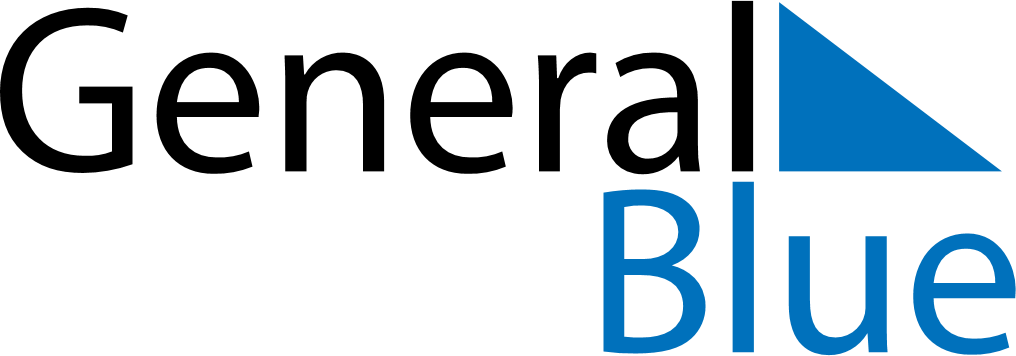 Q4 of 2023United Arab EmiratesQ4 of 2023United Arab EmiratesQ4 of 2023United Arab EmiratesQ4 of 2023United Arab EmiratesQ4 of 2023United Arab EmiratesQ4 of 2023United Arab EmiratesQ4 of 2023United Arab EmiratesOctober 2023October 2023October 2023October 2023October 2023October 2023October 2023October 2023October 2023MondayTuesdayTuesdayWednesdayThursdayFridaySaturdaySunday12334567891010111213141516171718192021222324242526272829303131November 2023November 2023November 2023November 2023November 2023November 2023November 2023November 2023November 2023MondayTuesdayTuesdayWednesdayThursdayFridaySaturdaySunday1234567789101112131414151617181920212122232425262728282930December 2023December 2023December 2023December 2023December 2023December 2023December 2023December 2023December 2023MondayTuesdayTuesdayWednesdayThursdayFridaySaturdaySunday123455678910111212131415161718191920212223242526262728293031Dec 2: National Day